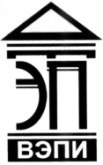 Автономная некоммерческая образовательная организациявысшего образования«Воронежский экономико-правовой институт»(АНОО ВО «ВЭПИ»)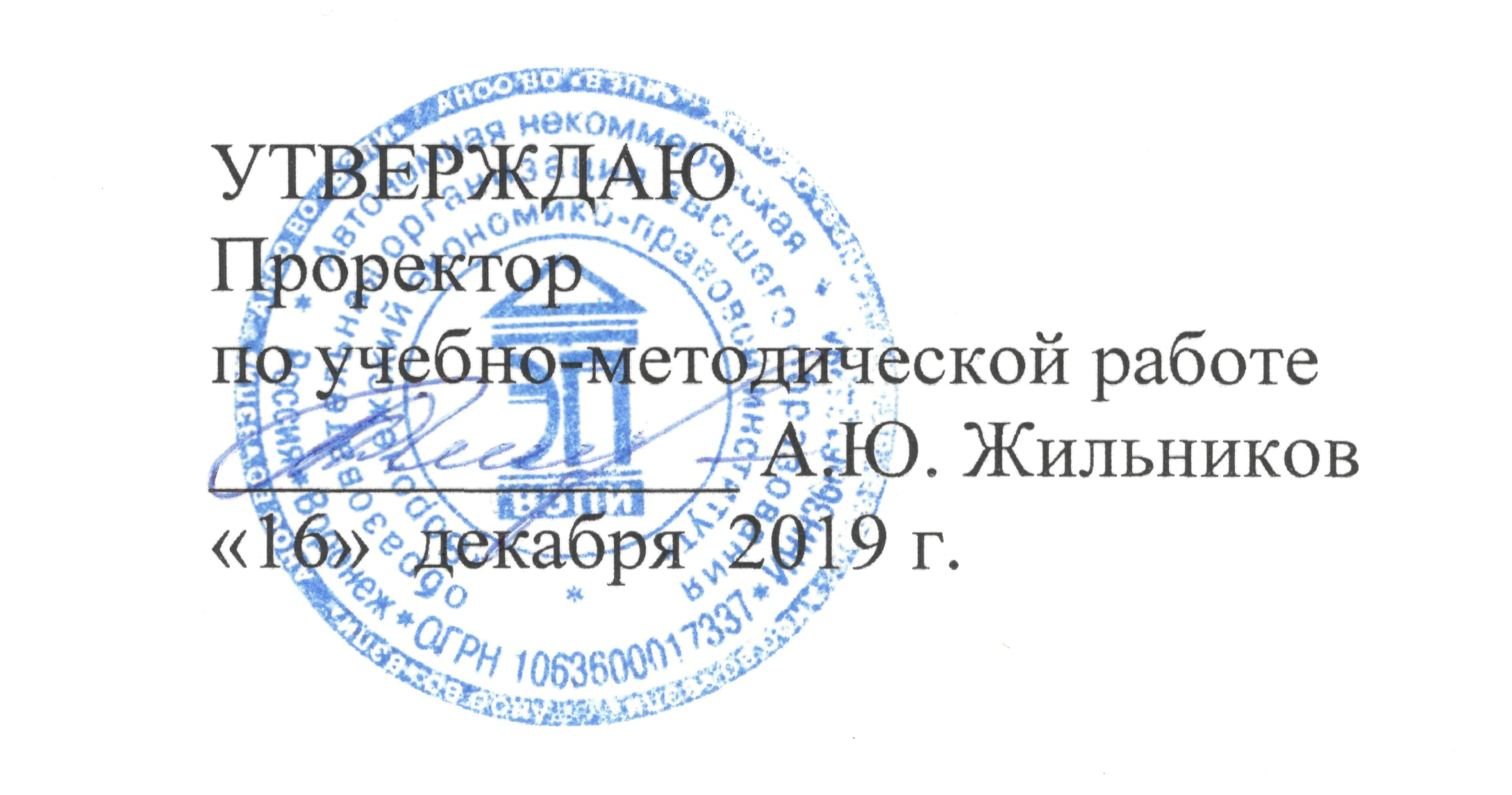 УЧЕБНО-МЕТОДИЧЕСКИЙ КОМПЛЕКС 
ДИСЦИПЛИНЫ (МОДУЛЯ)	Б1.В.16 Информационные технологии в юридической деятельности	(наименование дисциплины (модуля))	40.03.01 Юриспруденция	(код и наименование направления подготовки)Направленность (профиль) 	Уголовно-правовая		(наименование направленности (профиля))Квалификация выпускника 	Бакалавр		(наименование квалификации)Форма обучения 	Очная, очно-заочная		(очная, очно-заочная, заочная)Рекомендован к использованию Филиалами АНОО ВО «ВЭПИ».Воронеж 2019Учебно-методический комплекс дисциплины (модуля) рассмотрен и одобрен на заседании кафедры Экономики и Прикладной информатики.Протокол от 21 ноября 2019 г. № 4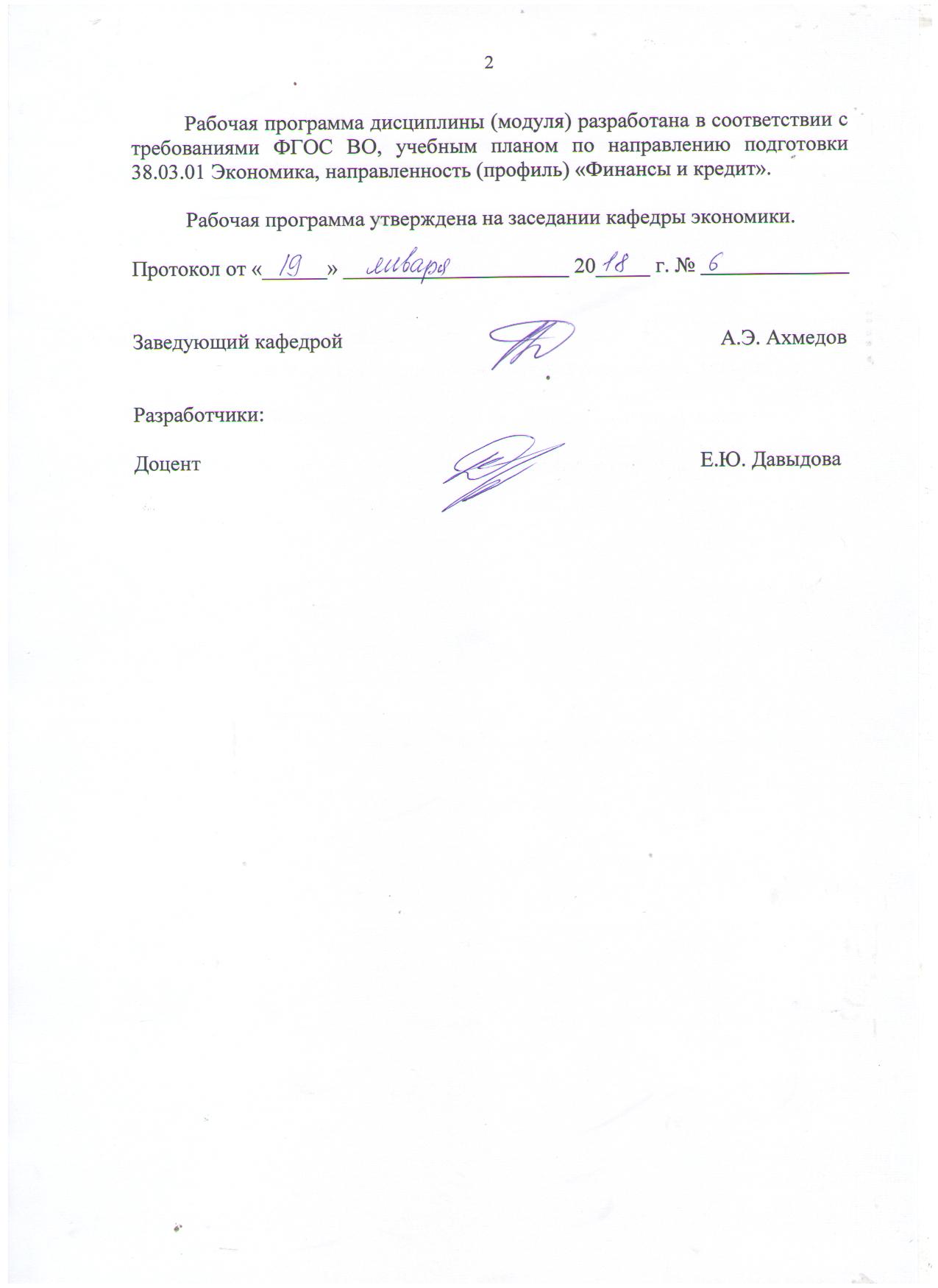 Заведующий кафедрой 	А.Э. Ахмедов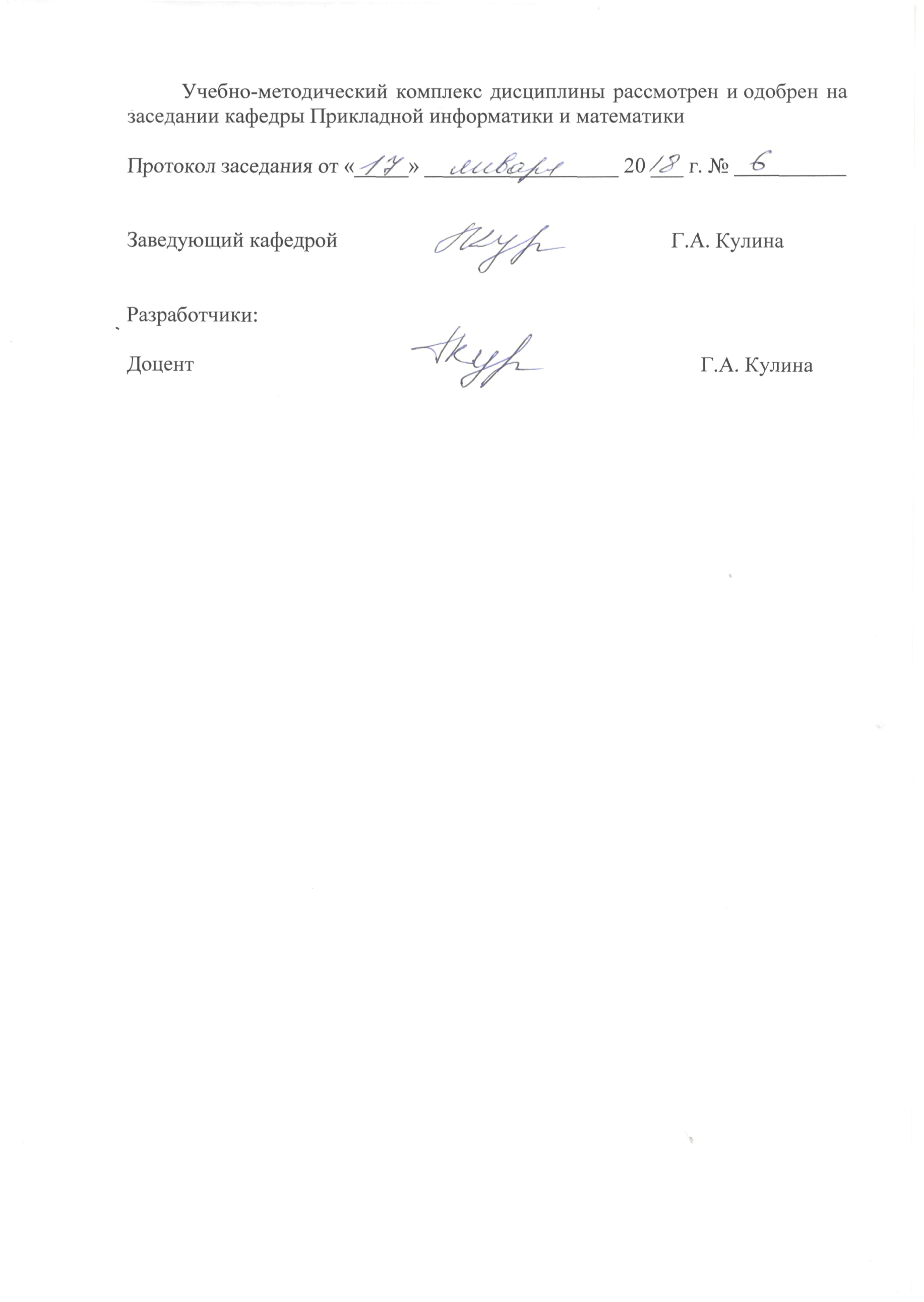 1. Практические и интерактивные занятия по дисциплине (модулю). Практические занятия по дисциплине (модулю)Тема 1. Информация и информационные технологии в современном информационном обществе- 0 ч. – очная форма обучения, 0 ч. – очно-заочная форма обученияПонятие информации. Понятие и классификация информационных технологий.Роль информации и информационных технологий в развитии современного информационного общества. Государственная политика в информационной сфере. Информационная безопасность.Вопросы:Понятие информации.Понятие и классификация информационных технологий.Роль информации и информационных технологий в развитии современного информационного общества.Темы докладов и научных сообщений:. Государственная политика в информационной сфере.. Информационная безопасность.Тема 2. Информационные технологии: технические и программные средства - 0 ч. – очная форма обучения, 0 ч. – очно-заочная форма обученияИстория развития ЭВМ. Типы современных компьютеров. Архитектура персонального компьютера. Основные устройства ПК: назначение функции, основные технические характеристики.Программное обеспечение. Классификация компьютерных программ.Вопросы:История развития ЭВМ. Типы современных компьютеров. Архитектура персонального компьютера. Основные устройства ПК: назначение функции, основные технические характеристики.Темы докладов и научных сообщений:1. Программное обеспечение. Классификация компьютерных программ.Тема 3. Операционные системы. OCWINDOWS. Защита информации. Информационная безопасность- 0 ч. – очная форма обучения, 0 ч. – очно-заочная форма обученияОперационные системы: назначение и функции. Система Windows: запуск (загрузка) и окончание работы. Основы работы в среде Windows. Работа с приложениями.Работа с файлами и папками. Настройка Windows. Информационная безопасность. Инсталляция и удаление программ.Вопросы:Операционные системы: назначение и функции.Система Windows: запуск (загрузка) и окончание работы.Основы работы в среде Windows.Работа с приложениями.Темы докладов и научных сообщений:1. Работа с файлами и папками.2. Настройка Windows. Инсталляция ПО.Тема 4. Технологии подготовки текстовых документов - 0 ч. – очная форма обучения, 0 ч. – очно-заочная форма обученияТекстовые редакторы: назначение и функции. MicrosoftWord: интерфейс и общие установки. Ввод и редактирование текста. Оформление текстового документа. Вставка внутренних и внешних объектов. Создание и оформление таблиц. Создание документов на основе шаблонов и образцов. Печать документа.Вопросы:Текстовые редакторы: назначение и функции.MicrosoftWord: интерфейс и общие установки.Ввод и редактирование текста.Оформление текстового документа.Вставка внутренних и внешних объектов.Создание и оформление таблиц.Темы докладов и научных сообщений:Создание документов на основе шаблонов и образцов.Печать документа.Тема 5. Технология работы с электронными таблицами - 0 ч. – очная форма обучения, 0 ч. – очно-заочная форма обученияНазначение и основные возможности электронных таблиц. История развития электронных таблиц. Основные возможности редактора электронных таблиц MicrosoftExcel. Технология работы в редакторе электронных таблиц MicrosoftExcel.Вопросы:Назначение и основные возможности электронных таблиц.Основные возможности редактора электронных таблиц MicrosoftExcel.Темы докладов и научных сообщений:1. Технология работы в редакторе электронных таблиц MicrosoftExcel.2. Формулы, Фильтры, Сортировка, Диаграммы, Сводные таблицы, Защита в Excel.Тема 6. Технология работы с базами данных - 0 ч. – очная форма обучения, 0 ч. – очно-заочная форма обученияПонятие Базы данных. Назначение и функции СУБД.Система управления базами данных MsAccess. Объекты БД и их применение в юриспруденции.Вопросы:Понятие Базы данных. Назначение и функции СУБД.Система управления базами данных MsAccess.Темы докладов и научных сообщений:1. Таблицы, формы, запросы, отчеты. Администрирование БД.Тема 7. Технология разработки электронных презентаций - 0 ч. – очная форма обучения, 0 ч. – очно-заочная форма обученияПонятие и виды электронных презентаций. Структура электронной презентации. Запуск MSPowerPoint. Режимы работы в PowerPoint. Действия с презентациями. Действия над слайдами. Оформление слайда. Работа с объектами. Диаграммы. Анимация текста и объектов. Управление презентацией. Раздаточные материалы.Вопросы:Понятие и виды электронных презентаций. Структура электронной презентации.Запуск MSPowerPoint. Режимы работы в PowerPoint.Действия с презентациями.Действия над слайдами.Оформление слайда.Работа с объектами.Диаграммы.Темы докладов и научных сообщений:Анимация текста и объектов.Управление презентацией.Раздаточные материалы.Тема 8. Технологии работы в компьютерных сетях -0 ч. – очная форма обучения, 0 ч. – очно-заочная форма обученияСовременные информационно-телекоммуникационные технологии и виды компьютерных сетей. Топология сетей. Понятие протокола. Сеть Интернет: история создания и развития. Структура сети Интернет. Протокол TCP/IP. Адресация в Интернет. Доступ к сети Интернет.  Методы поиска информации в Интернете. Поиск по рубрикатору поисковой системы. Контекстный поиск. Применение возможностей сети Интернет в юридической деятельности. Правовые ресурсы сети Интернет. Правовые проблемы Интернета.Вопросы:Современные информационно-телекоммуникационные технологии и виды компьютерных сетей. Топология сетей. Понятие протокола.Сеть Интернет: история создания и развития. Структура сети Интернет. Протокол TCP/IP. Адресация в Интернет. Доступ к сети Интернет. Методы поиска информации в Интернете. Поиск по рубрикатору поисковой системы. Контекстный поиск.Темы докладов и научных сообщений:Применение возможностей сети Интернет в юридической деятельности. Правовые ресурсы сети Интернет.Правовые проблемы Интернета.Тема 9. Технология работы в справочных правовых системах - 0 ч. – очная форма обучения, 0 ч. – очно-заочная форма обученияПонятие и роль справочных правовых систем в юридической деятельности.Основные возможности справочных правовых систем. Структура единого информационного массива СПС. Поиск документов. Поиск информации по ситуации, документам, разделам. Алгоритмы поиска информации и подготовки ответов-отчетов на типовые юридические задачи.Вопросы:Понятие и роль справочных правовых систем в юридической деятельности.Основные возможности справочных правовых систем.Структура единого информационного массива СПС.Поиск документов.Темы докладов и научных сообщений:Подготовка и составление документации с использованием СПС.Решение индивидуальной типовой задачи.1.2. Интерактивные занятия по дисциплине (модулю)Деловая игра «Страховые пенсии по старости» - 2 часа«Как реформировать социальную сферу (в части определения, назначения пенсии по старости)?»Цель проведения игры -эмпирическое восприятие обучающимися множественности вариантов проведения социальных реформ.Время проведения: 2часа.Процедура проведения занятия: все обучающиеся в аудитории делятся на несколько групп 5-7 человек и представляют себя в роли социальных реформаторов: представителей властных структур, политических партий, профессиональных союзов. Далее они предлагают возможные программы социального реформирования (изменение условий пенсионного обеспечения). На заключительном этапе все участники занятия коллективно и обоснованно определяют цели и задачи реформирования социальной сферы России.Критерии оценки деловой игры-оценка «отлично» выставляется обучающемуся, показавшему всесторонние, систематизированные, глубокие знания и умение уверенно применять их на практике при решении конкретных задач, свободное и правильное обоснование принятых решений; -оценка «хорошо» выставляется обучающемуся, если он твердо знает материал, грамотно и по существу излагает его, умеет применять полученные знания на практике, но допускает в ответе или в решении задач некоторые неточности; -оценка «удовлетворительно» выставляется обучающемуся, показавшему фрагментарный, разрозненный характер знаний, недостаточно правильные формулировки базовых понятий, нарушения логической последовательности в изложении программного материала, но при этом он владеет основными разделами учебной программы, необходимыми для дальнейшего обучения и может применять полученные знания по образцу в стандартной ситуации; -оценка «неудовлетворительно» выставляется обучающемуся, который не знает большей части основного содержания и допускает грубые ошибки в формулировках основных понятий.Иные интерактивные технологии обученияМетод «Двойной дневник»Перед обучающимися ставится вопрос по исследуемой проблеме. Обучающиеся кратко в письменной форме в течение 5 минут отвечают на поставленный вопрос и приводят аргументы в подтверждение своей позиции. Затем желающие обучающиеся оглашают свое мнение. После заслушивания мнений обучающихся и подведения преподавателем общего итога по обозначенным позициям, обучающимся предлагается для самостоятельной работы текст с информацией по исследуемой проблеме, и разъясняются правила работы с текстом. Обучающиеся читают текст с маркировкой, отмечая необходимые цитаты. Затем составляют таблицу с двумя колонками. В первую колонку выписывают мнения специалистов по исследуемой проблеме, во второй колонке комментируют отмеченную позицию или отражают свою интерпретацию. Желающие обучающиеся зачитывают содержание своей таблицы либо отдельных позиций таблицы и объясняют, почему выбрали именно это мнение, затем следует коллективное обсуждение.Метод «Верные неверные утверждения»Тема: «Пенсии по случаю потери кормильца»Обучающимся объявляется тема занятия и разъясняются правила оформления и заполнения таблицы. Таблица состоит из трех колонок: До чтения текста обучающимся предлагается установить, верны ли данные утверждения. Если обучающийся согласен с предложенным утверждением, он проставляет в графе «до чтения текста» знак«+», если не согласен –знак«-».После прочтения информации по поставленной проблеме обучающиеся возвращаются к данным утверждениями оценивают их достоверность, используя полученную из текста информацию и заполняют графу таблицы «после чтения текста».Метод «Составления словаря терминов»Обучающиеся делятся на две группы, одна из которых дает самостоятельное определение заявленных терминов, вторая –со ссылкой на нормативный источник. Входедискуссиипорезультатамсообщенийобеихгрупппредлагаетсякрассмотрениюнаиболее удачные, мотивированные определения терминов.Словарь «пенсионных» терминов:-Обязательное пенсионное страхование;-Страхователи;-Застрахованные лица в системе обязательного пенсионного страхования;-Индивидуальный(персонифицированный) учет застрахованных лицв системе обязательного пенсионного страхования;-Пенсионный фонд Российской Федерации;-Негосударственное (дополнительное) пенсионное страхование;-Негосударственный пенсионный фонд;-Государственная управляющая компания.Критерии оценки-оценка «отлично» выставляется обучающемуся, показавшему всесторонние, систематизированные, глубокие знания и умение уверенно применять их на практике при решении конкретных задач, свободное и правильное обоснование принятых решений; -оценка «хорошо» выставляется обучающемуся, если он твердо знает материал, грамотно и по существу излагает его, умеет применять полученные знания на практике, но допускает в ответе или в решении задач некоторые неточности; -оценка «удовлетворительно» выставляется обучающемуся, показавшему фрагментарный, разрозненный характер знаний, недостаточно правильные формулировки базовых понятий, нарушения логической последовательности в изложении программного материала, но при этом он владеет основными разделами учебной программы, необходимыми для дальнейшего обучения и может применять полученные знания по образцу в стандартной ситуации; -оценка «неудовлетворительно» выставляется обучающемуся, который не знает большей части основного содержания и допускает грубые ошибки в формулировках основных понятий.2. Методические рекомендации по изучению дисциплины (модуля)2.1. Методические рекомендации преподавательскому составу2.1.1. Методические рекомендации по проведению практических занятийЛекция является первым шагом подготовки обучающихся к практическим занятиям. Проблемы, поставленные в ней, на практическом занятии приобретают конкретное выражение и решение. Таким образом, лекция и практические занятия не только должны строго чередоваться во времени, но и быть методически связаны проблемной ситуацией. Обучающиеся должны всегда видеть ведущую идею курса и ее связь с практикой. Цель занятий должна быть понятна не только преподавателю, но и обучающимся. Это придает учебной работе актуальность, утверждает необходимость овладения опытом профессиональной деятельности, связывает её с практикой жизни. В таких условиях задача преподавателя состоит в том, чтобы больше показывать обучающимся практическую значимость ведущих научных идей и принципиальных научных концепций и положений. К практическому занятию, как и к другим методам обучения предъявляются требования научности, доступности, единства формы и содержания, органической связи с другими видами учебных занятий и практикой. Практические занятия должны выполнять не только познавательную и воспитательную функции, но и способствовать росту обучающихся как творческих работников. Подготовка преподавателя к проведению практического занятия начинается с изучения исходной документации (учебно-методического комплекса, рабочей программы, содержания лекционного занятия и т.д.). На основе изучения исходной документации у преподавателя должно сложиться представление о целях и задачах практического занятия и о том объеме работы, который должен выполнить каждый обучающийся. Далее можно приступить к разработке содержания практического занятия. Для этого преподавателю целесообразно вновь просмотреть содержание лекции с точки зрения предстоящего практического занятия. Необходимо выделить понятия, положения, закономерности, которые следует еще раз проиллюстрировать на конкретных задачах. Важнейшим элементом практического занятия является учебная задача (проблема), предлагаемая для решения. Преподаватель, подбирая примеры для практического занятия, должен всякий раз ясно представлять дидактическую цель: формирование каких навыков и умений применительно к каждой проблеме установить, каких усилий от обучающихся она потребует, в чем должно проявиться творчество обучающихся при решении данной проблемы.Преподаватель должен проводить занятие так, чтобы на всем его протяжении обучающиеся были заняты напряженной творческой работой, поисками правильных и точных решений, чтобы каждый получил возможность раскрыться, проявить свои способности. Поэтому при планировании занятия и разработке индивидуальных заданий преподавателю важно учитывать подготовку и интересы каждого обучающегося. Педагог в этом случае выступает в роли консультанта, способного вовремя оказать необходимую помощь, не подавляя самостоятельности и инициативы обучающегося.Рекомендуется вначале давать обучающимся легкие задачи (логические задания), которые рассчитаны на репродуктивную деятельность, требующую простого воспроизведения способов действия, данных на лекции для осмысления и закрепления в памяти. Такие задачи помогают контролировать правильность понимания обучающимися отдельных вопросов изученного материала небольшого объема. В этом случае преобладает решение задач по образцу, предложенному на лекции. Затем содержание учебных задач усложняется. Предлагаются задачи, рассчитанные на преобразовательную деятельность, при которой обучающемуся нужно не только воспроизвести известный ему способ действий, но и дать анализ его целесообразности, высказать свои соображения, относящиеся к анализу условий задачи, выдвигаемых гипотез, полученных результатов. Этот тип задач должен развивать умения и навыки применения изученных методов и контролировать их наличие у обучающихся. В дальнейшем содержание задач (логических заданий) снова усложняется с таким расчетом, чтобы их решение требовало в начале отдельных элементов продуктивной деятельности, а затем - и творческой. Как правило, такие задачи в целом носят комплексный характер и предназначены для контроля глубины изучения материала темы или курса.Подготовка преподавателя к проведению практического занятия включает: • подбор вопросов, контролирующих понимание обучающимися теоретического материала, который был изложен на лекциях и изучен ими самостоятельно. Вопросы должны быть расположены в таком логическом порядке, чтобы в результате ответов на них у всех обучающихся создалась целостная теоретическая основа; • выбор материала для примеров и упражнений. Подбирая задачи, преподаватель должен знать, почему он предлагает данную задачу, а не другую (выбор задачи не должен быть случайным); что из решения этой задачи должен извлечь обучающийся (предвидеть непосредственный практический результат решения выбранной задачи); что дает ее решение обучающемуся для овладения темой и курсом в целом (рассматривать решение каждой задачи как очередную «ступеньку» обучения); • решение подобранных задач самим преподавателем (каждая задача, предложенная обучающимся, должна быть предварительно решена и методически обработана); • подготовку выводов из решенной задачи, примеров из практики, где встречаются задачи подобного вида, разработку итогового выступления; • распределение времени, отведенного на занятие, на решение каждой задачи; подбор иллюстративного материала (плакатов, схем), необходимого для решения задач, продумывание расположения рисунков и записей на доске, а также различного рода демонстраций.2.1.2. Методические рекомендации по проведению интерактивных занятийИнтерактивный характер (от англ.interaction- взаимодействие), т. е. постоянное взаимодействие субъектов учебной деятельности (обучаемых и преподавателей) посредством прямых и обратных связей, свободный обмен мнениями о путях разрешения той или иной проблемы. При выборе метода обучения рекомендуется руководствоваться рядом критериев, а именно: соответствие целям и задачам, принципам обучения; соответствие содержанию изучаемой темы; соответствие возможностям обучающихся: возрасту, психологическому развитию, уровню образования и воспитания и т. д.; соответствие условиям и времени, отведенному на обучение; соответствие возможностям преподавателя: его опыту, желаниям, уровню профессионального мастерства, личностным качествам. Наибольший эффект достигается при системном подходе к выбору различных методов обучения в соответствии с теми задачами, которые ставит перед собой преподаватель.Интерактивные методы ориентированы на более широкое взаимодействие обучающихся не только с преподавателем, но и друг с другом и на доминирование активности обучающихся в процессе обучения. Место преподавателя на интерактивных занятиях сводится к направлению деятельности обучающихся на достижение целей занятия. Преподаватель также разрабатывает план занятия (обычно, это интерактивные упражнения и задания, в ходе выполнения которых обучающийся изучает материал). Интерактивное обучение — это специальная форма организации познавательной деятельности. Она подразумевает вполне конкретные и прогнозируемые цели. Цель состоит в создании комфортных условий обучения, при которых обучающийся или слушатель чувствует свою успешность, свою интеллектуальную состоятельность, что делает продуктивным сам процесс обучения, дать знания и навыки, а также создать базу для работы по решению проблем после того, как обучение закончится. Другими словами, интерактивное обучение – это, прежде всего, диалоговое обучение, в ходе которого осуществляется взаимодействие между обучающимся и преподавателем, между самими обучающимися. Задачами интерактивных форм обучения являются: пробуждение у обучающихся интереса; эффективное усвоение учебного материала; самостоятельный поиск учащимися путей и вариантов решения поставленной учебной задачи (выбор одного из предложенных вариантов или нахождение собственного варианта и обоснование решения); установление воздействия между обучающимися, обучение работать в команде, проявлять терпимость к любой точке зрения, уважать право каждого на свободу слова, уважать его достоинства; формирование у обучающихся мнения и отношения; формирование жизненных и профессиональных навыков; выход на уровень осознанной компетентности обучающегося. При использовании интерактивных форм роль преподавателя резко меняется, перестает быть центральной, он лишь регулирует процесс и занимается его общей организацией, готовит заранее необходимые задания и формулирует вопросы или темы для обсуждения в группах, дает консультации, контролирует время и порядок выполнения намеченного плана. Участники обращаются к социальному опыту – собственному и других людей, при этом им приходится вступать в коммуникацию друг с другом, совместно решать поставленные задачи, преодолевать конфликты, находить общие точки соприкосновения, идти на компромиссы. Для решения воспитательных и учебных задач преподавателем могут быть использованы следующие интерактивные формы: - Круглый стол (дискуссия, дебаты) - Мозговой штурм ( брейнсторм, мозговая атака) - Деловые и ролевые игры Case-study (анализ конкретных ситуаций, ситуационный анализ) - Мастер классВ данных методических рекомендациях предложены к рассмотрению ведущие интерактивные формы обучения. Существуют и другие виды интерактивного обучения (методики «Займи позицию», «Дерево решений», «Попс-формула», тренинги, сократический диалог, групповое обсуждение, интерактивная экскурсия, видеоконференция, фокус-группа и д.р.), которые можно использовать в процессе обучения обучающихся. Кроме того, преподаватель кафедры может применять не только ныне существующие интерактивные формы, а также разработать новые в зависимости от цели занятия, т.е. активно участвовать в процессе совершенствования, модернизации учебного процесса. Следует обратить внимание на то, что в ходе подготовки занятия на основе интерактивных форм обучения перед преподавателем стоит вопрос не только в выборе наиболее эффективной и подходящей формы обучения для изучения конкретной темы, а открывается возможность сочетать несколько методов обучения для решения проблемы, что, несомненно, способствует лучшему осмыслению обучающихся. Представляется целесообразным рассмотреть необходимость использования разных интерактивных форм обучения для решения поставленной задачи. Принципы работы на интерактивном занятии: - занятие – не лекция, а общая работа; - все участники равны независимо от возраста, социального статуса, опыта, места работы;- каждый участник имеет право на собственное мнение по любому вопросу;- нет места прямой критике личности (подвергнуться критике может только идея); - все сказанное на занятии – не руководство к действию, а информация к размышлению.Требования к проведению интерактивных занятий по дисциплине (модулю)Цель состоит в создании комфортных условий обучения, при которых обучающийся или слушатель чувствует свою успешность, свою интеллектуальную состоятельность, что делает продуктивным сам процесс обучения, дать знания и навыки, а также создать базу для работы по решению проблем после того, как обучение закончится.Другими словами, интерактивное обучение – это, прежде всего, диалоговое обучение, в ходе которого осуществляется взаимодействие между обучающимся и преподавателем, между самими обучающимися. Задачами интерактивных форм обучения являются: пробуждение у обучающихся интереса; эффективное усвоение учебного материала; самостоятельный поиск учащимися путей и вариантов решения поставленной учебной задачи (выбор одного из предложенных вариантов или нахождение собственного варианта и обоснование решения); установление воздействия между обучающимися, обучение работать в команде, проявлять терпимость к любой точке зрения, уважать право каждого на свободу слова, уважать его достоинства; формирование у обучающихся мнения и отношения; формирование жизненных и профессиональных навыков;выход на уровень осознанной компетентности обучающегося. Алгоритм проведения интерактивного занятия: 1. Подготовка занятияВедущий (куратор, педагог) производит подбор темы, ситуации, определение дефиниций (все термины, понятия и т.д. должны быть одинаково поняты всеми обучающимися), подбор конкретной формы интерактивного занятия, которая может быть эффективной для работы с данной темой в данной группе.При разработке интерактивного занятия рекомендуем обратить особое внимание на следующие моменты: 1) Участники занятия, выбор темы: возраст участников, их интересы, будущая специальность. временные рамки проведения занятия. проводились ли занятия по этой теме в данной группе ранее. заинтересованность группы в данном занятии. 2) Перечень необходимых условий: должна быть четко определена цель занятия. подготовлены раздаточные материалы. обеспечено техническое оборудование. обозначены участники. определены основные вопросы, их последовательность. подобраны практические примеры из жизни. 3) Что должно быть при подготовке каждого занятия: уточнение проблем, которые предстоит решить. обозначение перспективы реализации полученных знаний. определение практического блока (чем группа будет заниматься на занятии). 4) Раздаточные материалы: программа занятия. раздаточные материалы должны быть адаптированы к аудитории обучающихся («Пишите для аудитории!»). материал должен быть структурирован. использование графиков, иллюстраций, схем, символов. 2. Вступление: Сообщение темы и цели занятия.– участники знакомятся с предлагаемой ситуацией, с проблемой, над решением которой им предстоит работать, а также с целью, которую им нужно достичь; – педагог информирует участников о рамочных условиях, правилах работы в группе, дает четкие инструкции о том, в каких пределах участники могут действовать на занятии; – при необходимости нужно представить участников (в случае, если занятие межгрупповое, междисциплинарное); – добиться однозначного семантического понимания терминов, понятий и т.п. Для этого с помощью вопросов и ответов следует уточнить понятийный аппарат, рабочие определения изучаемой темы. Систематическое уточнение понятийного аппарата сформирует у обучающихся установку, привычку оперировать только хорошо понятными терминами, не употреблять малопонятные слова, систематически пользоваться справочной литературой.Примерные правила работы в группе: быть активным. уважать мнение участников. быть доброжелательным. быть пунктуальным, ответственным. не перебивать. быть открытым для взаимодействия. быть заинтересованным. стремится найти истину. придерживаться регламента. креативность. уважать правила работы в группе. 3. Основная часть:Особенности основной части определяются выбранной формой интерактивного занятия, и включает в себя: 3.1. Выяснение позиций участников;3.2. Сегментация аудитории и организация коммуникации между сегментами (Это означает формирование целевых групп по общности позиций каждой из групп. Производится объединение сходных мнений разных участников вокруг некоторой позиции, формирование единых направлений разрабатываемых вопросов в рамках темы занятия и создается из аудитории набор групп с разными позициями. Затем – организация коммуникации между сегментами. Этот шаг является особенно эффективным, если занятие проводится с достаточно большой аудиторией: в этом случае сегментирование представляет собой инструмент повышения интенсивности и эффективности коммуникации);3.3. Интерактивное позиционирование включает четыре этапа интерактивного позиционирования: 1) выяснение набора позиций аудитории, 2) осмысление общего для этих позиций содержания, 3) переосмысление этого содержания и наполнение его новым смыслом, 4) формирование нового набора позиций на основании нового смысла) 4. Выводы (рефлексия) Рефлексия начинается с концентрации участников на эмоциональном аспекте, чувствах, которые испытывали участники в процессе занятия. Второй этап рефлексивного анализа занятия – оценочный (отношение участников к содержательному аспекту использованных методик, актуальности выбранной темы и др.). Рефлексия заканчивается общими выводами, которые делает педагог. Примерный перечень вопросов для проведения рефлексии: что произвело на вас наибольшее впечатление? что вам помогало в процессе занятия для выполнения задания, а что мешало? есть ли что-либо, что удивило вас в процессе занятия? чем вы руководствовались в процессе принятия решения? учитывалось ли при совершении собственных действий мнение участников группы? как вы оцениваете свои действия и действия группы? если бы вы играли в эту игру еще раз, чтобы вы изменили в модели своего поведения? Интерактивное обучение позволяет решать одновременно несколько задач, главной из которых является развитие коммуникативных умений и навыков. Данное обучение помогает установлению эмоциональных контактов между учащимися, обеспечивает воспитательную задачу, поскольку приучает работать в команде, прислушиваться к мнению своих товарищей, обеспечивает высокую мотивацию, прочность знаний, творчество и фантазию, коммуникабельность, активную жизненную позицию, ценность индивидуальности, свободу самовыражения, акцент на деятельность, взаимоуважение и демократичность. Использование интерактивных форм в процессе обучения, как показывает практика, снимает нервную нагрузку обучающихся, дает возможность менять формы их деятельности, переключать внимание на узловые вопросы темы занятий. Преподавателю кафедры необходимо глубоко вникнуть в данный вид обучения. Применение и подготовка обучающихся к той или иной интерактивной форме обучения для изучения конкретной дисциплины (темы занятия) должны быть отражены в рабочей программе дисциплины и в методических рекомендациях по подготовке к занятию в интерактивной (конкретной) форме.2.1.3. Методические рекомендации по контролю успеваемости2.1.3.1. Текущий контроль успеваемостиI этап –текущий контроль успеваемостиНа первом этапе обучающийся планирует свою самостоятельную работу, которая включает:уяснение задания на самостоятельную работу;подбор рекомендованной литературы;составление плана работы, в котором определяются основные пункты предстоящей подготовки.Составление плана дисциплинирует и повышает организованность в работе.Второй этап включает непосредственную подготовку обучающегося к занятию. Начинать надо с изучения рекомендованной литературы. Необходимо помнить, что на лекции обычно рассматривается не весь материал, а только его часть. Остальная его часть восполняется в процессе самостоятельной работы. В связи с этим работа с рекомендованной литературой обязательна. Особое внимание при этом необходимо обратить на содержание основных положений и выводов, объяснение явлений и фактов, уяснение практического приложения рассматриваемых теоретических вопросов. В процессе этой работы обучающийся должен стремиться понять и запомнить основные положения рассматриваемого материала, примеры, поясняющие его, а также разобраться в иллюстративном материале.Заканчивать подготовку следует составлением плана (конспекта) по изучаемому материалу (вопросу). Это позволяет составить концентрированное, сжатое представление по изучаемым вопросам.В процессе подготовки к занятиям рекомендуется взаимное обсуждение материала, во время которого закрепляются знания, а также приобретается практика в изложении и разъяснении полученных знаний, развивается речь.При необходимости следует обращаться за консультацией к преподавателю. Идя на консультацию, необходимо хорошо продумать вопросы, которые требуют разъяснения. Доклад - вид самостоятельной работы, используется в учебных заведениях, способствует формированию навыков исследовательской работы, расширяет познавательные интерес, приучает критически мыслить.При написании доклада по заданной теме составляют план, подбирают основные источники. В процессе работы с источниками систематизируют полученные сведения, делают выводы и обобщения. К докладу по крупной теме могут, привлекаться несколько обучающихся, между которыми распределяются вопросы выступления.В настоящее время доклады, по содержанию практически ничем не отличаются от рефератов, и является зачетной работой обучающегося.Отличительными признаками доклада являются: передача в устной форме информации; публичный характер выступления; стилевая однородность доклада; четкие формулировки и сотрудничество докладчика и аудитории; умение в сжатой форме изложить ключевые положения исследуемого вопроса и сделать выводы.Требования к подготовке рефератаРеферат - краткое изложение содержания документа или его части, научной работы, включающее основные фактические сведения и выводы, необходимые для первоначального ознакомления с источниками и определения целесообразности обращения к ним.Современные требования к реферату - точность и объективность в передаче сведений, полнота отображения основных элементов, как по содержанию, так и по форме.Цель реферата - не только сообщить о содержании реферируемой работы, но и дать представление о вновь возникших проблемах соответствующей отрасли науки.В учебном процессе реферат представляет собой краткое изложение в письменном виде или в форме публичного доклада содержания книги, учения, научного исследования и т.п. Иначе говоря, это доклад на определенную тему, освещающий её вопросы на основе обзора литературы и других источников.Подготовка и написание реферата. При написании реферата необходимо следовать следующим правилам:Раскрытие темы реферата предполагает наличие нескольких источников (как минимум 4-5 публикаций, монографий, справочных изданий, учебных пособий) в качестве источника информации.Подготовка к написанию реферата предполагает внимательное изучение каждого из источников информации и отбор информации непосредственно касающейся избранной темы. На этом этапе работы важно выделить существенную информацию, найти смысловые абзацы и ключевые слова, определить связи между ними.Содержание реферата ограничивается 2-3 параграфами (§§).Сведение отобранной информации непосредственно в текст реферата, должно быть выстроено в соответствии с определенной логикой. Реферат состоит из трех частей: введения, основной части, заключения.Во введении логичным будет обосновать выбор темы реферата, актуальность (почему выбрана данная тема, каким образом она связана с современностью?); цель (должна соответствовать теме реферата); задачи (способы достижения заданной цели), отображаются в названии параграфов работы; историография (обозначить использованные источники с краткой аннотаций – какой именно источник (монография, публикация и т.п.), основное содержание в целом (1 абз.), что конкретно содержит источник по данной теме (2-3 предложения).В основной части дается характеристика и анализ темы реферата в целом, и далее – сжатое изложение выбранной информации в соответствии с поставленными задачами. В конце каждой главы должен делаться вывод (подвывод), который начинается словами: «Таким образом…», «Итак…», «Значит…», «В заключение главы отметим…», «Все сказанное позволяет сделать вывод…», «Подводя итог…» и т.д. Вывод содержит краткое заключение по §§ главы (объем 0,5–1 лист). В содержании не обозначается.Заключение содержит те подвыводы по параграфам, которые даны в работе (1-1,5 листа). Однако прямая их переписка нежелательна; выгодно смотрится заключение, основанное на сравнении. Например, сравнение типов политических партий, систем, идеологий и др. Уместно высказать свою точку зрения на рассматриваемую проблему.Список литературы. В списке указываются только те источники, на которые есть ссылка в основной части реферата. Ссылка в основном тексте оформляется:В подстрочнике: цитата выделяется кавычками, затем следует номер ссылки. Нумерация ссылок на каждой странице начинается заново. Например, «Цитата…» [1].Библиографическое описание книги в списке использованной литературы оформляется в соответствии с ГОСТ, (фамилия, инициалы автора, название работы, город издания, издательство, год издания, общее количество страниц).При использовании материалов из сети ИНТЕРНЕТ необходимо оформить ссылку на использованный сайт.Тематика рефератов разрабатывается преподавателем дисциплины и предоставляется обучающимся заранее либо самим преподавателем, либо методистом соответствующей кафедры (через старост). С темами рефератов можно ознакомиться в пункте 12.3.Реферат выполняется на листах формата А4 в компьютерном варианте. Поля: верхнее, нижнее – 2 см, правое – 3 см, левое – 1,5 см, шрифт Times New Roman, размер шрифта – 14, интервал – 1,5, абзац – 1,25, выравнивание по ширине. Объем реферата 15-20листов. Нумерация страниц обязательна. Номер страницы ставится по центру вверху страницы. Титульный лист не нумеруется.Рефераты сдаются преподавателю в указанный срок. Реферат не будет зачтен в следующих случаях:1. Существенных нарушений правил оформления (отсутствует содержание или список литературы, нет сносок, номеров страниц и т.д.).2. Серьезных недостатков в содержании работы (несоответствие структуры работы ее теме, неполное раскрытие темы, использование устаревшего фактического материала).Возвращенный обучающемуся реферат должен быть исправлен в соответствии с рекомендациями преподавателя. Обучающийся, не получивший зачет по реферату, к зачету не допускается.Требования к подготовке докладаДоклад - вид самостоятельной работы, используется в учебных заведениях, способствует формированию навыков исследовательской работы, расширяет познавательные интерес, приучает критически мыслить.При написании доклада по заданной теме составляют план, подбирают основные источники. В процессе работы с источниками систематизируют полученные сведения, делают выводы и обобщения. К докладу по крупной теме могут, привлекаться несколько обучающихся, между которыми распределяются вопросы выступления.В настоящее время доклады, по содержанию практически ничем не отличаются от рефератов, и является зачетной работой обучающегося.Отличительными признаками доклада являются: передача в устной форме информации; публичный характер выступления; стилевая однородность доклада; четкие формулировки и сотрудничество докладчика и аудитории; умение в сжатой форме изложить ключевые положения исследуемого вопроса и сделать выводы.Подготовка к выполнению тестового заданияПри подготовке к выполнению тестового задания необходимо внимательно изучить структуру теста, оценить объем времени, выделяемого на данный тест, увидеть, какого типа задания в нем содержатся. Это поможет настроиться на работу.Лучше начинать отвечать на те вопросы, в правильности решения которых нет сомнений, пока не останавливаясь на тех, которые могут вызвать долгие раздумья. Это позволит успокоиться и сосредоточиться на выполнении более трудных вопросов.Очень важно всегда внимательно читать задания до конца, не пытаясь понять условия «по первым словам» или выполнив подобные задания в предыдущих тестированиях. Такая спешка нередко приводит к досадным ошибкам в самых легких вопросах.Если вы не знаете ответа на вопрос или не уверены в правильности, следует пропустить его и отметить, чтобы потом к нему вернуться.Важно думать только о текущем задании. Как правило, задания в тестах не связаны друг с другом непосредственно, поэтому необходимо концентрироваться на данном вопросе и находить решения, подходящие именно к нему. Кроме того, выполнение этой рекомендации даст еще один психологический эффект – позволит забыть о неудаче в ответе на предыдущий вопрос, если таковая имела место.Многие задания можно быстрее решить, если не искать сразу правильный вариант ответа, а последовательно исключать те, которые явно не подходят. Метод исключения позволяет в итоге сконцентрировать внимание на одном-двух вероятных вариантах.Рассчитывать выполнение заданий нужно всегда так, чтобы осталось время на проверку и доработку (примерно 1/3-1/4 запланированного времени). Тогда вероятность описок сводится к нулю и имеется время, чтобы набрать максимум баллов на легких заданиях и сосредоточиться на решении более трудных, которые вначале пришлось пропустить.Процесс угадывания правильных ответов желательно свести к минимуму, так как это чревато тем, что обучающийся забудет о главном: умении использовать имеющиеся накопленные в учебном процессе знания, и будет надеяться на удачу. Если уверенности в правильности ответа нет, но интуитивно появляется предпочтение, то психологи рекомендуют доверять интуиции, которая считается проявлением глубинных знаний и опыта, находящихся на уровне подсознания.При подготовке к тесту не следует просто заучивать материал, необходимо понять логику изложенного материала. Этому немало способствует составление развернутого плана, таблиц, схем, внимательное изучение исторических карт. Положительным результатом тестирования можно считать 50-100% правильных ответов.Внутрисеместровая аттестациярубежный контроль – решение задачПри решении задач обучающиеся должны дать развернутые и  аргументированные ответы. Для этого рекомендуется внимательно прочитать задачу, хорошо уяснить изложенные обстоятельства и анализируя их И используя теоретические положения, доказать правильность приведенного решения. В ходе обсуждения задачи преподаватель может усложнять ее, вводя дополнительные условия, не сформулированные в тексте задачи, изменять конкретные обстоятельства, модифицировать правовую ситуацию, включать новых участников и т.п. Для успешного решения предложенных практических ситуаций рекомендуем ознакомиться и использовать предложенный алгоритм решения задач.Задания по решению практических ситуаций могут выполняться как в учебное время, непосредственно на практических занятиях, так и во вне учебное время, в виде домашних заданий, с последующим  представлением на проверку преподавателю или их анализом на занятиях. Для этого у обучающихся, помимо тетрадей для записи лекций, должны быть тетради для выполнения практических заданий, которые могут быть сданы преподавателю для проверки.Для решения конкретной задачи, существенным является два момента. Первый – процесс, алгоритм установления, исходя их фактических обстоятельств дела, приведенных в задаче. Второй – результат, т.е. решение казуса и защита своей позиции по задаче. Алгоритм решения задач имеет психологический и логический аспекты. Психологический аспект есть мыслительный (творческий) процесс. Логический аспект суть применение правил логики. В целом алгоритм решения задач представляет собой совокупность мыслительных приемов, подчиненных законам логики. С практической стороны, вышесказанное можно представить в следующем виде: 1) Анализ фактических обстоятельств дела, предложенных в задаче;2) Принятие решения.3) Подготовка вариантов ответов на контраргументы.Далее решение конкретизируется – в зависимости от фабулы, условий задачи и конечных вопросов по задаче.Например Задача 1. В апреле 2011г. в банк было вложено V4 тыс. руб. Через сколько месяцев на счёте накопится В4 тыс. руб., если в начале каждого месяца дополнительно вкладывать по D4 руб. Ставка банковского процента не меняется за всё время хранения вклада и составляет N4 % годовых. Начисленные проценты присоединяются к остатку вклада ежемесячно в начале периода.Ответ оформить в виде распечатки с указанием исходных данных, функции (КПЕР) с подставленными в виде аргументов исходными данными, а также результата.Решить аналогичную задачу во втором варианте - без ежемесячного дополнительного вложения денежных средств.Задача 2. Под какой процент (годовых) необходимо вложить в банк V5 тыс. руб. чтобы, ежемесячно докладывая D5 руб., через S5 лет получить В5 тыс. руб. Ставка банковского процента не меняется за всё время хранения вклада. Начисленные проценты присоединяются к остатку вклада ежемесячно в начале периода.Ответ оформить в виде распечатки с указанием исходных данных, функции (СТАВКА) с подставленными в виде аргументов исходными данными, а также результата.Решить аналогичную задачу во втором варианте - без ежемесячного дополнительного вложения денежных средств.
2.1.3.2. Промежуточная аттестацияИзучение дисциплины (модуля) заканчивается определенными методами контроля, к которым относятся: текущая аттестация, зачет с оценкой. Требования к организации подготовки к итоговой аттестации те же, что и при занятиях в течение семестра, но соблюдаться они должны более строго.Зачет с оценкой - это форма оценки усвоения учебного материала дисциплин (разделов дисциплин), а также выполнения программ практик.Зачеты с оценкой принимаются преподавателями, проводившими практические занятия в группе, или лекторами потока.Результаты прохождения промежуточной аттестации для дисциплин, по которым в соответствии с учебным планом предусмотрена форма контроля «зачет с оценкой», оцениваются отметками «отлично» / «хорошо» / «удовлетворительно»/ «неудовлетворительно».2.2. Методические указания обучающимся2.2.1. Рекомендации по работе с научной и учебной литературойРабота с учебной и научной литературой является главной формой самостоятельной работы и необходима при подготовке к устному опросу на семинарских занятиях, к модульным контрольным работам, тестированию, зачету. Она включает проработку лекционного материала – изучение рекомендованных источников и литературы по тематике лекций. Конспект лекции должен содержать реферативную запись основных вопросов лекции, предложенных преподавателем схем (при их демонстрации), основных источников и литературы по темам, выводы по каждому вопросу. Конспект должен быть выполнен в отдельной тетради по предмету. Он должен быть аккуратным, хорошо читаемым, не содержать не относящуюся к теме информацию или рисунки. Конспекты научной литературы при самостоятельной подготовке к занятиям должны быть выполнены также аккуратно, содержать ответы на каждый поставленный в теме вопрос, иметь ссылку на источник информации с обязательным указанием автора, названия и года издания используемой научной литературы. Конспект может быть опорным (содержать лишь основные ключевые позиции), но при этом позволяющим дать полный ответ по вопросу, может быть подробным. Объем конспекта определяется самим обучающимся. В процессе работы с учебной и научной литературой обучающийся может: - делать записи по ходу чтения в виде простого или развернутого плана (создавать перечень основных вопросов, рассмотренных в источнике); - составлять тезисы (цитирование наиболее важных мест статьи или монографии, короткое изложение основных мыслей автора); - готовить аннотации (краткое обобщение основных вопросов работы);- создавать конспекты (развернутые тезисы). Работу с литературой следует начинать с анализа основной и дополнительной литературы, учебно-методических изданиях необходимых для изучения дисциплины и работы на практических занятиях. В случае возникших затруднений в понимании учебного материала следует обратиться к другим источникам, где изложение может оказаться более доступным.Необходимо отметить, что работа с литературой не только полезна как средство более глубокого изучения любой дисциплины, но и является неотъемлемой частью профессиональной деятельности будущего выпускника.2.2.2. Рекомендации по выполнению самостоятельной работы обучающихсяМетодические указания по организации внеаудиторной самостоятельной работы на занятии способствуют организации последовательного изучения материала, вынесенного на самостоятельное освоение в соответствии с учебным планом, программой дисциплины/профессионального модуля и имеет такую структуру как:  - тема;  - вопросы и содержание материала для самостоятельного изучения; - форма выполнения задания;  - алгоритм выполнения и оформления самостоятельной работы; -критерии оценки самостоятельной работы; - рекомендуемые источники информации (литература основная, дополнительная, нормативная, ресурсы Интернет и др.). Самостоятельная работа (СР) как вид деятельности обучающегося многогранна. В качестве форм СР при изучении любой дисциплины предлагаются: - работа с научной и учебной литературой; - подготовка доклада к практическому занятию; - более глубокое освоение вопросов, изучаемых на практических занятиях; - подготовка к тестированию и зачету.Задачи самостоятельной работы: - обретение навыков самостоятельной научно-исследовательской работы на основании анализа текстов литературных источников и применения различных методов исследования;- выработка умения самостоятельно и критически подходить к изучаемому материалу. Технология СР должна обеспечивать овладение знаниями, закрепление и систематизацию знаний, формирование умений и навыков. Апробированная технология характеризуется алгоритмом, который включает следующие логически связанные действия обучающегося: - чтение текста (учебника, пособия, конспекта лекций); - конспектирование текста; - решение задач и упражнений; - подготовка к деловым играм; - ответы на контрольные вопросы; - составление планов и тезисов ответа.2.2.3. Методические рекомендации обучающимся по планированию и организации изучения дисциплины (модуля)Многочисленные исследования бюджета времени обучающихся показывают, что для овладения всеми дисциплинами, изучаемыми в течение семестра, обучающемуся необходимо самостоятельно заниматься 4-5 часов ежедневно. Особенно важно выработать свой собственный стиль в работе, установить равномерный ритм на весь семестр. Под ритмом понимается ежедневная работа приблизительно в одни и те же часы, при целесообразности чередования ее с перерывами для отдыха. Правильно организованный, разумный режим работы обеспечит высокую эффективность без существенных перегрузок. Изучение любой дисциплины следует начинать с проработки рабочей программы, особое внимание, уделяя целям и задачам, структуре и содержанию курса.При подготовке к занятиям обучающийся должен просмотреть конспекты лекций, рекомендованную литературу по данной теме; подготовиться к ответу на контрольные вопросы.Успешное изучение любого курса требует от обучающихся посещения лекций, активной работы на семинарах, выполнения всех учебных заданий преподавателя, ознакомления с основной и дополнительной литературой.В процессе лекционного занятия обучающийся должен выделять важные моменты, выводы, анализировать основные положения. Если при изложении материала преподавателем создана проблемная ситуация, необходимо пытаться предугадать дальнейший ход рассуждений. Это способствует лучшему усвоению материала лекции и облегчает запоминание отдельных выводов. Для более прочного усвоения знаний лекцию необходимо конспектировать. Запись лекции – одна из форм работы обучающихся, требующая навыков и умения кратко, схематично, последовательно и логично фиксировать основные положения, выводы, обобщения, формулировки. В процессе лекции рекомендуется конспектировать только самое важное в рассматриваемой теме: формулировки определений и классификации, выводы и то, что старается выделить лектор. Культура записи лекции – один из важнейших факторов успешного и творческого овладения знаниями. Последующая работа над текстом лекции актуализирует в памяти ее содержание, позволяет развивать аналитическое мышление. Процесс изучения дисциплин учебного плана, как правило, предполагает наличие практических и/или лабораторных занятий. Планы этих занятий являются методическим документом, организующим самостоятельную работу обучающихся. 2.2.4. Методические рекомендации по подготовке обучающихся к аудиторным работам2.2.4.1. Методические рекомендации по подготовке обучающихся к лекциямПодготовка обучающихся к лекциям предполагает:- работу с имеющимися конспектами лекций;- чтение основной и дополнительной литературы.Работу с конспектом лекций лучше начинать с просмотра конспекта в тот же день после занятий и выделения материала конспекта, который вызывает затруднения для понимания. Необходимо найти ответы на затруднительные вопросы, используя рекомендуемую литературу. Если самостоятельно не удалось разобраться в материале, сформулируйте вопросы и обратитесь за помощью к преподавателю на консультации или ближайшей лекции. Регулярно отводите время для повторения пройденного материала, проверяя свои знания, умения и навыки по контрольным вопросам.Опыт показывает, что только многоразовая, планомерная и целенаправленная обработка лекционного материала обеспечивает его надежное закрепление в долговременной памяти человека. Предсессионный штурм непродуктивен, материал запоминается ненадолго. Необходим систематический труд в течение всего семестра. 2.2.4.2. Методические рекомендации по подготовке обучающихся к практическим (семинарским) занятиям и лабораторным работамПри подготовке обучающихся к практическим (семинарским) занятиям и лабораторным работам необходимо изучить предлагаемую литературу, обратить внимание на проблемы и трудности, обозначенные преподавателем.Основной формой подготовки к практическим (семинарским) занятиям является самостоятельная работа обучающегося. Эта форма учебной работы предполагает усвоение обучающимися основных понятий и категорий в изучаемой области; развитие у обучающихся умения выражать и обосновывать свою позицию по актуальным проблемам. Практические (семинарские) занятия помогают лучшему усвоению курса, закреплению знаний, полученных на лекциях и при изучении литературы. Они прививают обучающемуся навыки самостоятельного мышления и устного выступления, способствуют умению выражать и обосновывать свою позицию по проблемам, ориентироваться в области методов и методик психодиагностики, основных подходов к диагностике отклонений в развитии.На занятиях необходимо получить у преподавателя темы, содержание и график выполнения лабораторных работ. Обзаведитесь всем необходимым методическим обеспечением. Подготовка обучающихся к практическому (семинарскому) занятию, а также самостоятельное изучение отдельных тем и параграфов предполагает выполнение письменных работ.2.3. Методические рекомендации по составлению планаПлан — это схематически записанная совокупность коротко сформулированных мыслей-заголовков. По форме членения и записывания планы могут быть подразделены на простые и сложные. Сложный план в отличие от простого имеет еще и подпункты, которые детализируют или разъясняют содержание частей, основных пунктов. План может быть записан в виде схемы, отражающей взаимосвязь положений. Это план-схема.План представляет собой независимую, самостоятельную форму записи благодаря ряду достоинств:краткость записи, что позволяет сравнительно легко переделывать его, совершенствуя как по существу, так и по форме;наглядность и обозримость, проявляющиеся в возможности последовательно изложить материал;- включенность элементов, свидетельствующих об обобщении содержания произведения, что позволит в дальнейшем развить эти положения в тезисах, конспектах, рефератах.При составлении сложного плана используют два способа работы: 1) разрабатывают подробный простой план, а далее преобразуют его в сложный, группируя части пунктов под общими для них заголовками (основными пунктами сложного плана); 2) составляют краткий простой план и затем, вновь читая текст, преобразуют его в сложный, подыскивая детализирующие пункты. Второй путь требует больших затрат времени и приемлем лишь при продолжительной, заранее запланированной работе.2.4. Методические рекомендации по составлению конспектаКонспект – это универсальный документ, который должен быть понятен не только его автору, но и другим людям, знакомящимся с ним. Поэтому к конспектам можно с успехом обращаться через несколько (или много) лет после их написания. Основное требование к конспекту отражено уже в его определении – «систематическая, логически связная запись, отражающая суть текста».В отличие от тезисов, содержащих только основные положения, конспекты при обязательной краткости содержат факты и доказательства, примеры и иллюстрации.Прежде чем начать конспектировать необходимо уяснить особенности и отличия разных видов конспектов. Конспекты можно условно подразделить на несколько видов.Вопросно-ответный конспект. Это один из самых простых видов плана-конспекта. На пункты плана, выраженные в вопросительной форме, даются точные ответы.Этапы работы: 1) составьте план прочитанного текста; 2) сформулируйте каждый пункт плана в виде вопроса; 3) запишите ответы на поставленные вопросы.Тезисный конспект. Представляет собой сжатый пересказ прочитанного или услышанного. Такой конспект быстро составляется и запоминается; учит выбирать главное, четко и логично излагать мысли, дает возможность усвоить материал еще в процессе его изучения. Этапы работы: 1) составьте план прочитанного текста; 2) сформулируйте кратко и доказательно каждый пункт плана в виде тезиса, выберите разумную и эффективную форму записи; 3) запишите тезис.Цитатный конспект. Это конспект, созданный из отрывков подлинника – цитат. При этом цитаты должны быть связаны друг с другом цепью логических переходов.Цитатный конспект – прекрасный источник дословных высказываний автора, а также приводимых им фактов. Он поможет определить ложность положений автора или выявить спорные моменты, которые значительно труднее найти по пересказу — свободному конспекту.Этапы работы: 1) прочитайте текст, отметьте в нем основное содержание, главные мысли, выделите те цитаты, которые вой дут в конспект; 2) пользуясь правилами сокращения цитат, вы пишите их в тетрадь; 3) прочтите написанный текст, сверьте его с оригиналом; 4) сделайте общий вывод.Свободный (художественный) конспект. Этот вид конспекта представляет собой сочетание выписок, цитат, тезисов. Свободный конспект требует умения самостоятельно четко и кратко формулировать основные положения. Этапы работы:1) работая с источниками, изучите их и глубоко осмыслите; 2) сделайте необходимые выписки основных мыслей, цитат, составьте тезисы; 3) используя подготовленный материал, сформулируйте основные положения по теме.Тематический конспект. Это конспект ответа на поставленный вопрос или конспект учебного материала темы. Составление тематического конспекта учит работать над темой, всесторонне обдумывая ее, анализируя различные точки зрения на один и тот же вопрос.Большую пользу при составлении тематического конспекта можно извлечь из рабочего каталога, картотеки, наконец, ранее составленных конспектов, других записей.Можно использовать так называемый обзорный тематический конспект. В этом случае составляется тематический обзор на определенную тему с использованием одного или нескольких источников.К обзорному тематическому конспекту можно отнести и хронологический конспект, в котором запись подчинена построению в порядке последовательности событий.Этапы работы: 1) изучите несколько источников и сделайте из них выборку материала по определенной теме или хронологии;мысленно оформите прочитанный материал в форме плана;пользуясь этим планом, коротко, своими словами изложите осознанный материал; составьте перечень основных мыслей, содержащихся в тексте, в форме простого плана.Общие требования ко всем видам конспектов: системность и логичность изложения материала, краткость, убедительность и доказательность.Приступая к конспектированию внимательно прочитайте текст, отметьте в нем незнакомые вам термины, понятия, не совсем понятные положения, а также имена, даты. Выберите вид конспекта, который наиболее целесообразен именно для осуществления стоящей перед вами задачи. Познакомьтесь с этапами работы над конспектом и приступайте к их практическому воплощению. Перед тем как сдать работу преподавателю, прочитайте конспект еще раз, при необходимости доработайте его.